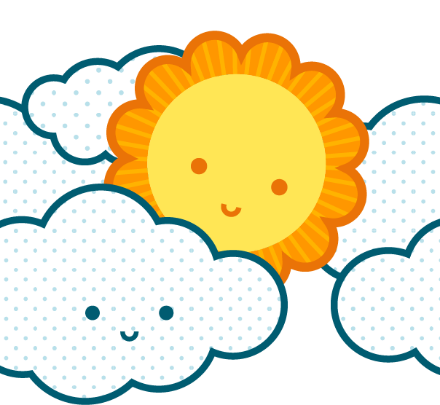 [Το όνομά σας][Οδός και αριθμός]
[Πόλη, Νομός, Ταχ. κώδικας][Τηλέφωνο][Διεύθυνση email]@twitter: [όνομα χρήστη Twitter][Διεύθυνση Web][Το όνομά σας][Οδός και αριθμός]
[Πόλη, Νομός, Ταχ. κώδικας][Τηλέφωνο][Διεύθυνση email]@twitter: [όνομα χρήστη Twitter][Διεύθυνση Web][Το όνομά σας][Οδός και αριθμός]
[Πόλη, Νομός, Ταχ. κώδικας][Τηλέφωνο][Διεύθυνση email]@twitter: [όνομα χρήστη Twitter][Διεύθυνση Web][Το όνομά σας][Οδός και αριθμός]
[Πόλη, Νομός, Ταχ. κώδικας][Τηλέφωνο][Διεύθυνση email]@twitter: [όνομα χρήστη Twitter][Διεύθυνση Web][Το όνομά σας][Οδός και αριθμός]
[Πόλη, Νομός, Ταχ. κώδικας][Τηλέφωνο][Διεύθυνση email]@twitter: [όνομα χρήστη Twitter][Διεύθυνση Web][Το όνομά σας][Οδός και αριθμός]
[Πόλη, Νομός, Ταχ. κώδικας][Τηλέφωνο][Διεύθυνση email]@twitter: [όνομα χρήστη Twitter][Διεύθυνση Web][Το όνομά σας][Οδός και αριθμός]
[Πόλη, Νομός, Ταχ. κώδικας][Τηλέφωνο][Διεύθυνση email]@twitter: [όνομα χρήστη Twitter][Διεύθυνση Web][Το όνομά σας][Οδός και αριθμός]
[Πόλη, Νομός, Ταχ. κώδικας][Τηλέφωνο][Διεύθυνση email]@twitter: [όνομα χρήστη Twitter][Διεύθυνση Web][Το όνομά σας][Οδός και αριθμός]
[Πόλη, Νομός, Ταχ. κώδικας][Τηλέφωνο][Διεύθυνση email]@twitter: [όνομα χρήστη Twitter][Διεύθυνση Web][Το όνομά σας][Οδός και αριθμός]
[Πόλη, Νομός, Ταχ. κώδικας][Τηλέφωνο][Διεύθυνση email]@twitter: [όνομα χρήστη Twitter][Διεύθυνση Web]